PODALJŠANO BIVANJE DOMAPoskusi/eksperimentiKAJ PLAVA NA VODI IN KAJ SE POTOPI?Potrebuješ:- večja prozorna posoda- večji kozarec ali vrč z vodo- kuhinjska krpa- različni manjši predmeti (iz različnih materialov in oblik)- 2 posodi različnih barvPostopek: V večjo posodo nalij nekaj vode. Ko imaš vse predmete zbrane na kupu, jih položi v vodo. Opazuj kateri predmet bo potonil in kateri bo na vodi plaval. V posodice različnih barv te predmete loči. V posodo eno barve (npr. rdeče) zloži predmete, ki se potopijo in v drugo posodo (npr. modro) zloži predmete, ki na vodi plavajo.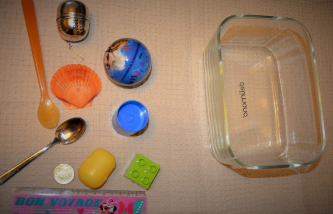 